О мерах по реализации решения Собрания депутатов Юськасинского сельского поселения Моргаушского района Чувашской Республики от 10.09.2020 г. № С-74/1 «О внесении изменений в решение  Собрания депутатов Юськасинского сельского поселения Моргаушского района Чувашской Республики от  16.12.2019 г. №-63/1 «О бюджете Юськасинского сельского поселения Моргаушского района Чувашской  Республики на 2020 год и плановый период 2021 и 2022 годов»В соответствии с решением  Собрания  депутатов Юськасинского сельского поселения Моргаушского района Чувашской Республики   от 10.09.2020 г. С-74/1 «О внесении изменений в решение Собрания депутатов Юськасинского сельского поселения Моргаушского района Чувашской Республики от 16.12.2019 г. № С-63/1 «О бюджете  Юськасинского сельского поселения Моргаушского района Чувашской Республики на 2020 год и плановый период 2021 и 2022 годов»  администрация Юськасинского сельского поселения Моргаушского района Чувашской Республики постановляет:1. Принять к исполнению бюджет Юськасинского сельского поселения Моргаушского района Чувашской Республики на 2020 год и плановый период 2021 и 2022 годов с учетом изменений, внесенных в решение Собрания депутатов Юськасинского сельского поселения Моргаушского района Чувашской Республики от 10.09.2020г. №С-74/1 «О внесении изменений в решение Собрания депутатов Юськасинского сельского поселения Моргаушского района Чувашской Республики от 16.12.2019г. №С-63/1 «О бюджете Юськасинского сельского поселения Моргаушского района Чувашской Республики на 2020 год и плановый период 2021 и 2022 годов» (далее – Решение о бюджете);2. Утвердить прилагаемый перечень мероприятий по реализации Решения о бюджете согласно приложению.3. Получателям средств бюджета Юськасинского сельского поселения Моргаушского района Чувашской Республики обеспечить своевременное финансирование всех расходов и не допускать образования просроченной кредиторской задолженности.Глава Юськасинского 	сельского поселения                                                                                  А.Н.Кузьмин  ПЕРЕЧЕНЬмероприятий по реализации решения Собрания депутатов Юськасинского сельского поселения Моргаушского района Чувашской Республики от 10.09.2020 г. №С- 74/1 «О внесении изменений в решение Собрания депутатов Юськасинского сельского поселения Моргаушского района Чувашской Республики от 16.12.2019 г. № С-63/1 «О бюджете Юськасинского сельского поселения Моргаушского района Чувашской Республики на 2020 год и плановый период 2021 и 2022 годов»ЧУВАШСКАЯ РЕСПУБЛИКАМОРГАУШСКИЙ РАЙОНАДМИНИСТРАЦИЯЮСЬКАСИНСКОГО СЕЛЬСКОГО ПОСЕЛЕНИЯПОСТАНОВЛЕНИЕсело Юськасы                                                                                                                             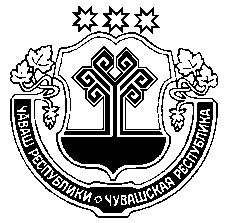 ЧЁВАШ РЕСПУБЛИКИ   МУРКАШ РАЙОНĔ	             Й/+КАССИ ЯЛПОСЕЛЕНИЙĔНАДМИНИСТРАЦИЙĔЙЫШЁНУЙ\=касси салиПриложениек постановлению администрации Юськасинского сельского поселения Моргаушского района Чувашской Республики от 11.09.2020г. №33№№Наименование мероприятияСрок реализацииОтветственный исполнитель1Представление в финансовый отдел администрации Моргаушского района Чувашской Республики сводных справок об изменении бюджетной росписи по главному распорядителю средств бюджета Юськасинского сельского поселения Моргаушского района Чувашской Республики, справок об изменении бюджетных ассигнований по получателям бюджетных средств по установленным формам до 14 сентября 2020 г.Администрация Юськасинского сельского поселения Моргаушского района Чувашской Республики, МБУ «Централизованная бухгалтерия администрации Моргаушского района Чувашской Республики» (по соглашению)2Внесение изменений в сводную бюджетную роспись бюджета Юськасинского сельского поселения Моргаушского района Чувашской Республики на 2020 год и плановый период 2021 и 2022 годовдо 16 сентября 2020 г.Финансовый отдел администрации Моргаушского района Чувашской Республики 3Представление в финансовый отдел администрации Моргаушского района Чувашской Республики уточненных бюджетных смет получателей бюджетных средствдо 18 сентября 2020 г.Администрация Юськасинского сельского поселения Моргаушского района Чувашской Республики, МБУ «Централизованная бухгалтерия администрации Моргаушского района Чувашской Республики» (по соглашению)